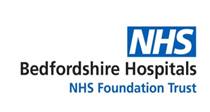 10/11/2022 Dear Requester,FOI Thank you for your Freedom of Information request. Please note, this is a cross-site response for Bedford site and Luton site.You asked:The network is working with the national team and our local teams to understand the workforce issues in relation to cardiac physiologists with a view to supporting recruitment and retention and developing a more sustainable workforce. I would be grateful if you could provide the following information;Whether your Trust applies a recruitment and retention premia for this workforce.  If so, what is it?10% against band 7 Chief Cardiac Physiologist roleWhat issues do recruitment and retention premia across the region (and neighbouring regions) have on your ability to attract and retain the cardiac physiologist workforce?Difficult to recruit into this specialist role locally.  Theoretically if other Trusts are offering a better reward package this will act as an attraction tool.Does your Trust currently participate in digital passporting?NoIf not, would this be of interest?NoThis information is provided for your personal use and is the property of Bedfordshire Hospitals NHS Trust and subject to any existing Intellectual Property and Database Rights. Any commercial application or use of this information may be subject to the provisions of the Re-use of Public Sector Information Regulations 2015 (RPSI). This means that if you wish to re-use the information provided for commercial purposes for any reason you must ask the Trust for permission to do so. Please note that the Trust has a formal internal review and complaints process which is managed by the Information Governance Manager/Data Protection Officer. Should you have any concerns with our response, you can make a formal request for an internal review. Requests for internal review should be submitted within three months of the date of receipt of the response to your original letter, and should be addressed to: dataprotectionofficer@ldh.nhs.uk. This option is available to you for up to three calendar months from the date your response was issued. If you are not satisfied with the Trust review under the Freedom of Information Act 2000 you may apply directly to the Information Commissioners Officer (ICO) for a review of your appeal decision. The ICO can be contacted at: ICO, Wycliffe House, Water Lane, Wilmslow, Cheshire, SK9 5AF www.ico.org.uk Yours sincerely, FOI OfficerBedfordshire Hospitals NHS Foundation Trust 